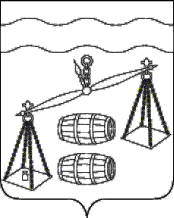 Администрация сельского поселения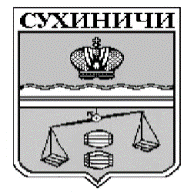 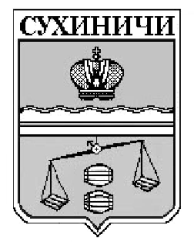 «Деревня Субботники»Калужская областьПОСТАНОВЛЕНИЕОб отмене постановления администрацииСП «Деревня Субботники»В соответствии с Федеральным законом от 06.10.2003 № 131-ФЗ «Об общих принципах организации местного самоуправления в Российской Федерации», руководствуясь Уставом сельского поселения «Деревня Субботники», администрация СП «Деревня Субботники» ПОСТАНОВЛЯЕТ:1. Постановление администрации сельского поселения «Деревня Субботники» от 20.06.2021 № 20 «О создании условий и определении форм участия граждан в обеспечении первичных мер пожарной безопасности на территории СП «Деревня Субботники»- отменить.2. Настоящее Постановление вступает в силу после его обнародования и подлежит размещению на сайте администрации муниципального района "Сухиничский район" в сети Интернет.   3. Контроль за исполнением данного Постановления оставляю за собой.Глава администрации  СП «Деревня Субботники»                                                   А.В.Карханина                от 12.10.2023г.                № 24